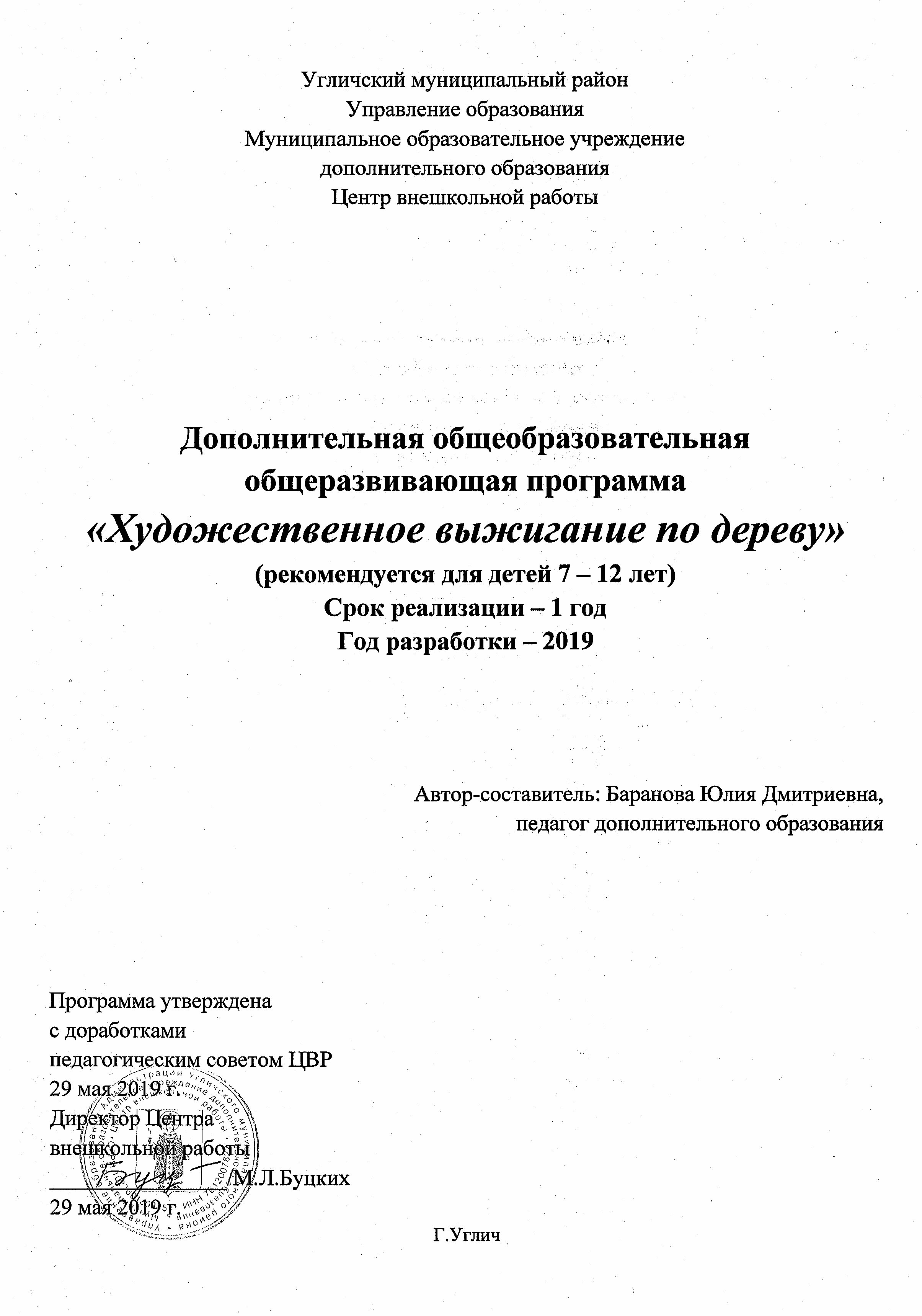 Пояснительная записка          Выжигание по дереву – искусство, пришедшее к нам из глубины веков. В той или иной форме выжигание по дереву можно встретить в культуре любого народа. Первые предметы быта, украшенные выжженным узором, датируются приблизительно 700 годом до нашей эры и обнаружены в Перу. В средние века в Европе выжигание стало уже не только формой народного творчества, но и действительно искусством. Им занимались многие знаменитые художники.
     В старину для выжигания использовали специальные заточенные под определённый узор клейма или металлические стержни, которые накаляли докрасна. На деревянных панелях домов, балках, ставнях часто выжигали раскалённой кочергой или шпагой. 
         В ХХ веке появились первые электрические приборы для выжигания. В наше время применяют многие способы выжигания: пиротипию (горячее печатание), пирографию (горячее рисование), выжигание в горячем песке или на открытом пламени, на солнце увеличительным стеклом, выжигание кислотами, трением на токарном станке.      К сожалению, сейчас этот вид народного промысла несколько позабыт. И напрасно, ведь это прекрасное хобби для любого возраста. Ребенку выжигание по дереву поможет стать более аккуратным, трудолюбивым и усидчивым, развить творческие способности. Выжигание по дереву — замечательный вид творчества. Если сделать это занятие простым и безопасным, оно принесет ребенку огромную пользу.Дополнительная общеобразовательная общеразвивающая программа  «Художественное выжигание по дереву» относится к художественной направленности и рассчитана на 1 год обучения.В программе отражается специфика стороны, которая присуща предметам практической деятельности, как мощному средству назначения и развития, учитывающая все требования к декоративно-прикладному образованию.      Актуальность программы заключается в том, что, обучаясь искусству выжигания, учащиеся не только получают некоторые знания по способам оформления изделий, передачи объёмов предметов, наложения светотени, но и учатся видеть и передавать красоту и неповторимость окружающего. Этому способствует не только выбор рисунка или составление композиции, но и подбор древесных материалов соответствующего цвета и текстуры.        Особенности данного вида деятельности заключаются в его пограничном состоянии между техническим и художественным направлениями. С одной стороны, дети работают с приборами для выжигания – техническими приспособлениями, с другой стороны, результатом работы с выжигателем становится художественное произведение детского творчества. Поэтому занятия выжиганием привлекают учащихся как с техническими, так и с художественными наклонностями.       Для успешной реализации образовательной программы на занятиях первоначальную роль играют: – правильный подбор творческих задач; – освоение учащимися технологии творчества;  – материализация полученного решения (изготовление моделей, макетов, различных образцов изделий).            Новизна программы проявляется в обосновании относительной изолированности пирографии от смежных видов декоративно-прикладного искусства.           Кроме того, в данную программу включены темы, отличающие её от схожих программ. Такие как: «Составление эскизов композиций для выжигания в разных художественных жанрах»; «Способы нанесения светотени»; «Приёмы заполнения фона»; «Выжигание на березовой коре».            Особенностью программы является интегрированное изучение декоративно-прикладного искусства, обеспечивает  развитие эмоционально-эстетического отношения к национальной культуре.      Изучая декоративно-прикладное искусство, учащиеся учатся соединять знания и умения техники выполнения декоративно-прикладных изделий росписи по дереву с художественной фантазией, присущей детскому воображению, создают не только красивые, но и полезные изделия. Декоративно-прикладное искусство играет большую роль в воспитании активной, нравственной, творческой личности, изучающей духовное наследие предыдущих поколений.            Целью данной программы является создание условий для духовного и нравственного развития личности каждого учащегося, их приобщение к традициям декоративно-прикладного творчества и раскрытия его творческого потенциала посредством освоения техники выжигания по дереву.            Исходя из поставленной цели, определены пути её достижения через решение следующих задач:  Образовательные:  - познакомитьс народными промыслами, использующими древесину, с их современным состоянием;- научить соблюдать правила техники безопасности при работе с техническими средствами и инструментами;- формировать предпосылки основных видов универсальных учебных действий (УУД): личностных, регулятивных, познавательных и коммуникативных.   Развивающие:- развивать эстетический и художественный вкус, умение видеть прекрасное;- расширять кругозора учащихся, творческое воображение, активность, интерес к предмету.  Воспитательные:- воспитывать чувства принадлежности к социуму, формирование общественных ценностей; - воспитывать культурное отношение к человеку, природе, обществу.                           Поставленные задачи решаются средствами организации учебного процесса по художественной обработке материалов, которая требует серьезных знаний и умений в обращении с инструментами и оборудованием. Одновременно с этим решается задача по соединению трудовой подготовки с эстетическим воспитанием, без которой невозможно добиться высокой культуры труда.             Для решения задач эстетического и трудового воспитания осуществляются разнообразные педагогические средства. Среди них декоративно-прикладное искусство занимает одно из ведущих мест, так как позволяет решать эти вопросы в органическом единстве, комплексно. Ручной творческий труд, составляющий основу деятельности народных художественных промыслов – это дожившая до наших дней форма труда, естественно сочетающая в себе все стороны человеческой личности, проявляющая в неразрывном целом способность человека чувствовать и творить, работать и радоваться, познавать и учить других.Образовательный процесс. Поставленная цель и задачи реализуются через работу с детьми по следующим направлениям: рисунок и выжигание по дереву, коре. Предлагаемая программа построена так, чтобы дать учащимся более ясные представления о системе взаимодействия искусства с жизнью. Учащиеся овладевают практическими знаниями и умениями выжигания по дереву, самостоятельно изготавливают несложные художественные изделия и по окончании обучения выполняют и защищают творческий проект и предоставляют работы на итоговую выставку.Форма и режим занятий:Вид учебной группы – постоянный состав.Форма занятий – групповые занятия с использованием индивидуального подхода к каждому ребенку.Режим занятий – 2 занятие по 2 часа в неделю с необходимыми оздоровительными перерывами – всего 4 часа в неделю. Срок реализации – 144 часа.Количество детей в группе – 8-12 человек. В реализации программы участвуют учащиеся  в возрасте 7-12 лет.Форма занятий:Групповые занятия, совместная творческая деятельность, коллективные работы, разработка проектов.Методы обученияСловесные: рассказ, беседа, объяснение;Наглядные: иллюстрации, демонстрации;Практические: практические занятия;Эвристический: продумывание будущей работы.       Виды заданий для формирования универсальных учебных действий. Для формирования предпосылок личностных УУД используются следующие задания: -участие в обсуждениях, рассуждениях, спорах – во время обсуждений, рассуждений и споров учащиеся учатся аргументировать и отстаивать свою точку зрения; -подведение промежуточных итогов и итогов занятия – во время подведения итогов у учащихся происходит осмысление полученных знаний и опыта; -творческие задания – повышают интерес к процессу познания, изучения нового материала;  -самооценка – учащимся предлагается оценить свою работу, свои достижения на занятии, а также может быть предложено, оценить работу других учащихся.По окончании курса обучающиеся должны знать:- правила безопасности работы с инструментами;- виды и свойства материалов и инструментов;- технологию выжигания;- основы композиции и цветоведения.уметь:- работать с материалами и инструментами для выжигания, соблюдая правила ТБ;- выбирать способы оформления и выжигания работы;- оформлять плоские  изделия по образцу и замыслу;- контролировать качество работы, устранять дефекты.Владеть            - техниками и приемами выжигания по дереву;            - самостоятельно выполнять несложные изделия.  Способ отслеживания результатов - педагогические наблюдения.Учебно-тематический планКалендарный учебный графикСодержание изучаемого курсаМетодическое обеспечение дополнительной образовательной программы Программа реализуется без требований к соответствию квалификации педагога.Материально-технические и информационно-методические условия обеспечения образовательного процесса    При реализации образовательной программы используются дидактические материалы - это таблицы, схемы, рисунки.    Для качественного проведения учебного процесса необходимо: - разрабатывать иллюстрированные учебные пособия по всем разделам программы; - постоянно пополнять эскиз-фонд объединения рисунками, шаблонами.    Для реализации программы необходимо использовать материально-технические средства: 1. Инструменты: пила, отвертка, плоскозубцы, кусачки, нихромовая нить. 2. Основные материалы: древесина, бумага, электровыжигательные приборы. 3. Вспомогательные материалы: гуашь, акварель, лак, карандаши простые, ластик, кисти. 4. Сопутствующие материалы: наждачная бумага разного калибра. 5. Расходные материалы: клей, копировальная бумага, скотч. 6. Натурный фонд (образцы): образцы по темам, наглядный материал в раскрасках.7. Иллюстративный материал: книги, раскраски.Мониторинг образовательных результатов   Педагогу для организации образовательного процесса необходимо изучать особенности характера, интересы и увлечения учащихся, их взаимоотношения с родителями, сверстниками. В этом ему помогают различные диагностические исследования. Овладение диагностическими методиками значительно расширяет компетентность педагога, становится условием его роста и мастерства. Анализ результатов диагностики позволит педагогу подобрать эффективные способы развития образовательного процесса.Педагогическая диагностика и ее этапы: Вводный контроль (проводится при наборе или на начальном этапе формирования группы) – это изучение отношения ребенка к выбранной деятельности, его достижения в этой области, личные качества ребенка.    Итоговый контроль (проводится в конце учебного года) – проверка освоения детьми программы или ее этапа, учет изменения качеств личности каждого ребенка.Цель: выявить уровень развития, координации и тонкой моторики, творческого мышления ребенка, умение грамотно воспроизводить рисунок через копировальную бумагу, умение пользоваться необходимыми материалами, оборудованием, инструментами, умения и навыки в технике выжигания. Способ отслеживания результатов - педагогические наблюдения. Таблица «Формы определения эффективности и результативности обучения детей в объединении «Выжигание по дереву»Критерии определения эффективности и результативности обучения детей   1. показатель - предварительная обработка древесины, 2. умение переносить эскиз на рабочую поверхность, 3. основные приемы работы в тех. выжигания,  4. основы композиции,  5. основы цветовой грамоты;  6. потребность воспринимать и исполнять работу  7. основы безопасности работы, 8. правила поэтапного выполнения рисунка в тех. выжигания, 9. исправлять возможные ошибки,  10. использовать полученные умения и навыки в своей работе,  11. участие в выставках, конкурсах; 12. умения и навыки в росписи. Формируются три уровня усвоения учащимися учебного материала: высокий – 4-5 баллов, средний – 3 балла, низкий – 2 балла.Методическое обеспечение диагностики учащихся, занимающихся по программе «Художественное выжигание по дереву»Воспитательная работа с обучающимися и связь с родителями.
- Приём письменных заявлений о зачислении детей в объединение.
- Индивидуальная работа с родителями по вопросам обучения и воспитания
средствами дополнительного образования.
-Привлечение родителей к совместному проведению мероприятий внутри 
объединения.
-Участие родителей в подготовке и проведении итогового занятия.Список литературы1.Боб Нейл «Стильные штучки из дерева» Москва «АСТ пресс» 2006 г.2.Н.И.Каплан, Т.Б.Митлянская « Народные художественные промыслы»-М., «Высшая школа»,1980г. 3.Р.А.Бардина « Изделия народных художественных промыслов и сувениры»-М., «Высшая школа»,1990г. 4.Г.Федотов «Дарите людям красоту» - М., « Просвещение»,1985 г. 5.В.А.Барадулин «Художественная обработка дерева» - М., Легпромбытиздат,1986 г.6.С.А.Соловьев«Декоративное оформление»- Издательство «Просвещение»,1987 г.7.Д.Райт « Искусство выжигания по дереву »- Издательская группа «Контэнт», 2005 г. 8. С. Уолтерс «Пирография, или Искусство выжигания по дереву»- Ростов- на Дону: «Феникс», 2006г.№Тема занятияКоличество часовТеорияПрактика1Вводное занятие
Знакомство с объединением. Техника безопасности. Материалы и инструменты. Правила пользования выжигательным прибором. Подготовка досок к работе и перенос рисунка.42Виды способов выжигания-выжигание точечной линией-линейное выжигание-контурное выжигание-штриховое выжигание8263Выжигание животных-выбор рисунка. Подготовка досок, перенос рисунка на доску-выжигание рисунка «точечным способом»-выжигание рисунка «фоновым способом»8174Выжигание героев мультфильмов-выбор рисунка. Подготовка досок, перенос рисунка на доску-выжигание рисунка «точечным способом»-выжигание рисунка «фоновым способом»8175Выжигание растений-выбор рисунка. Подготовка досок, перенос рисунка на доску-выжигание рисунка «точечным способом»-выжигание рисунка «фоновым способом»8176Выжигание овощей и фруктов-Выбор рисунка-перенос его на доску-Выжигание рисунка любым изученным способом.8177Выжигание на тему «Природа» -наблюдения за изменениями в природе    -составление своего рисунка подготовка досок, перенос рисунка на доску  -выжигание рисунка одним из изученных способов10198Выжигание на морскую тему-морские пейзажи-корабли-морские животные 8179«Зимняя сказка»-выбор рисунка на заданную тематику-перенос рисунка на фанеру-выжигание любым изученным способом1211110Выжигание птиц-птицы средней полосы России-южные птицы-северные птицы81711Выжигание машин, техники101912Использование красок в выжигании81713Основы выжигания на коре березы101914Разработка узоров на деревянной основе разной формы-выжигание узора в круге-выжигание узора в квадрате-выжигание узора в ромбе101915Космический полет-выжигание на заданную тему81716Самостоятельное творчество61517День победы-выжигание на заданную тему81718Презентация творческих работ22-ИТОГО14420124№ п/пМесяцЧислоФорма занятияКоличество часовТемаМесто проведения1.Сентябрь03Групповая2ч.Инструктаж по технике безопасности. Вводное занятие. Рабочее место. Устройство выжигательного аппарата.МОУ ДО ЦВР2.Сентябрь06Групповая2ч.Древесина, породы древесины, фанера, ДВП. Подготовка заготовки (фанера). Зачистка (шлифовка) основы для выжигания.МОУ ДО ЦВР3.Сентябрь10Групповая2ч.Приемы выжигания. Знакомство с технологией выжигания по контуру.МОУ ДО ЦВР4.Сентябрь13Групповая2ч.Знакомство с технологией выжигания точечной линией.МОУ ДО ЦВР5.Сентябрь17Групповая2ч. Знакомство с технологией выжигания  линейным способом.МОУ ДО ЦВР6.Сентябрь20Групповая2ч. Знакомство с технологией штрихового выжигания.МОУ ДО ЦВР7.Сентябрь24Групповая2ч.Выбор рисунка на тему «Животные».Подготовка досок, перенос рисунка на доску.МОУ ДО ЦВР8.Сентябрь, октябрь27,01Групповая4ч.Выжигание рисунка «точечным способом»МОУ ДО ЦВР9.Октябрь04Групповая2ч.Выжигание рисунка «фоновым способом»МОУ ДО ЦВР10.Октябрь08Групповая2ч.Выбор рисунка на тему «герои мультфильмов». Подготовка досок, перенос рисунка на доску.МОУ ДО ЦВР11.Октябрь11,15Групповая4ч.Выжигание рисунка «точечным способом».МОУ ДО ЦВР12.Октябрь18Групповая2ч.Выжигание рисунка «фоновым способом»МОУ ДО ЦВР13.Октябрь22Групповая2ч.Выбор рисунка на тему «растения».Подготовка досок,перенос рисунка на доску.МОУ ДО ЦВР14.Октябрь25,29Групповая4ч.Выжигание рисунка «точечным способом»МОУ ДО ЦВР15.Ноябрь01Групповая2ч.Выжигание рисунка «фоновым способом»МОУ ДО ЦВР16.Ноябрь05Групповая2ч.Выбор рисунка на тему «Овощи и фрукты».Подготовка досок, перенос рисунка на доску.МОУ ДО ЦВР17.Ноябрь8,12,15Групповая6ч.Выжигание рисунка любым изученным способомМОУ ДО ЦВР18.Ноябрь19,22Групповая4ч.Составление своего  рисунка на тему «Природа». Подготовка досок, перенос рисунка на доску.МОУ ДО ЦВР19.Ноябрь, декабрь26,29,03Групповая6ч.Выжигание рисунка изученными способами.МОУ ДО ЦВР20.Декабрь06Групповая2ч.Выбор рисунка на тему морские пейзажи, корабли, морские животные. подготовка досок, перенос рисунка на доску.МОУ ДО ЦВР21.Декабрь10,13,17Групповая6ч.Выжигание рисунка любым изученным способомМОУ ДО ЦВР22.Декабрь20Групповая2ч.Выбор рисунка на тему «Зимняя сказка». Подготовка досок, перенос рисунка на доску.МОУ ДО ЦВР23.Декабрь, январь24,27,10,14,17Групповая10ч.Выжигание рисунка изученными способамиМОУ ДО ЦВР24.Январь21Групповая2ч.Выбор рисунка на тему птицы России, южные птицы, северные птицы. Подготовка досок, перенос рисунка на доску.МОУ ДО ЦВР25.Январь24,28,31Групповая6ч.Выжигание рисунка любым изученным способомМОУ ДО ЦВР26.Февраль04Групповая2ч.Выбор рисунка на тему «машины и техника». Подготовка досок. Перенос рисунка на доску.МОУ ДО ЦВР27.Февраль07,11,14,18Групповая8ч.Выжигание рисунка любым изученным способомМОУ ДО ЦВР28.Февраль21Групповая2ч.Знакомство с видами красок используемых при работе с деревомМОУ ДО ЦВР29.Февраль, март25,28,03Групповая6ч.Раскрашивание рисунка сделанного ранееМОУ ДО ЦВР30.Март06Групповая2ч.Основы выжигания на коре березыМОУ ДО ЦВР31.Март10,13Групповая4ч.Перенос рисунка на кору. Выжигание рисунка.МОУ ДО ЦВР32.Март17, 20Групповая4ч.Раскрашивание рисунка на коре березы краскамиМОУ ДО ЦВР33.Март24,27,31Групповая6ч.Разработка узора в круге, квадрате, на полосе. Подготовка в выжиганиюМОУ ДО ЦВР34.Апрель03,07Групповая4ч.Выжигание рисункаМОУ ДО ЦВР35.Апрель10Групповая8ч.Выбор рисунка на тему «Космический полет» подготовка досок, перенос рисунка на доскуМОУ ДО ЦВР36.14,17,21ГрупповаяВыжигание рисунка любым изученным способомМОУ ДО ЦВР37.24Групповая2ч.Самостоятельное творчество. Подготовка досок, самостоятельный выбор рисунка, перенос рисунка на доскуМОУ ДО ЦВР38.Апрель, май28,05Групповая4ч.Выжигание рисунка. Оформление работы.МОУ ДО ЦВР39.Май08Групповая2ч.Выбор рисунка на тему «День победы». Подготовка досок, перенос рисунка на доску.МОУ ДО ЦВР40.Май15,19,22Групповая6ч.Выжигание рисунка любым изученным способомМОУ ДО ЦВР41.Май26Групповая2ч.Презентация творческих работ. Оформление выставки.МОУ ДО ЦВР№ п/пНазвание раздела, темОсновные теоретические понятияПримерное содержание деятельностиОборудование, оснащение1Вводное занятиеТехника безопасности. История возникновения выжигания, как искусства. Знакомство с выжигательным аппаратом, с рабочими материалами. Подготовка досок к работе. Обучение переносу изображения на рабочую поверхность.Карандаш, фанерная доска, калька, рисунок, выжигательный аппарат.2Виды способов выжиганияЗнакомство с основными видами выжигания: рассказ педагога о точечном выжигании как основном методе выжигания.Линейное выжигание: рассказ педагога с показом работ.Показ работ с применением контурного выжигания и штрихового.Методы заливки фона.Итоговое занятие. Текущий контроль на итоговом занятии.Выжигание точечное. Этапы работы: раздача заготовок. Практикум по отработке точечного выжигания.
Линейное выжигание. Оно используется после получения навыка точечного выжигания. Линии должны быть ровными, как по цвету, так и по глубине. Практикум . Дети по заготовкам отрабатывают линейное выжигание.Фанерная доска, выжигательный аппарат3Выжигание животныхИспользуются основные приемы выжигания. Выжигаем кошечку, собачку, зайчика на подготовленную поверхность фанерной доски.Фанерная доска, рисунки с изображением животных, выжигательный аппарат.4Выжигание героев мультфильмовДиалог с учащимися о любимых мультфильмах и героях. Просмотр иллюстраций из мультфильма «Лунтик». Предложить выжечь героев этого мультика (по желанию детей).Текущий контроль на итоговом занятии.- подборка эскиза;
- на готовую доску переводится через копировку рисунок;
- выжигание рисунка;Иллюстрации: Лунтик, Кузнечик, Жаба Клава, Мила, Вупсень и Пупсень. Герои из других мультфильмов.Фанерная доска, Рисунки с изображением героев мультфильмов, выжигательный аппарат.5Выжигание растенийРазговор с детьми о видах деревьев и их особенностях.
Приёмы рисования дерева Просмотр работ детей с цветами. Диалог с детьми о цветах, какие они знают. Рассказ педагога о видах цветов. Комнатные, полевые и садовые цветы.Текущий контроль на итоговом занятии.-выжигание дерева по рисунку линейным выжиганием. - выжигание ромашки, колокольчиков, розыФанерная доска, рисунки с изображением растений, выжигательный аппарат.6Выжигание овощей и фруктовРазговор с детьми о пользе фруктов и овощей.Текущий контроль на итоговом занятии.-перенос рисунка на бумагу-выжигание любым изученным способомФанерная доска, рисунки с изображением овощей и фруктов, выжигательный аппарат.7Выжигание на тему природаБеседа педагога о жанрах искусства. Особенности изображения пейзажа. Виды пейзажей. Просмотр иллюстраций.Текущий контроль на итоговом занятии.-подбор иллюстраций;
-обработка доски;
-перенос рисунка на доску;
Выжигание по рисунку.Фанерная доска, рисунки с изображением природы, выжигательный аппарат.8Зимняя сказкаБеседа педагога об особенностях Русской зимы. О традициях зимних праздников.Текущий контроль на итоговом занятии.-подбор иллюстраций на Новогоднюю тему.-обработка доскиПеренос рисунка на доску-выжигание по рисункуФанерная доска, рисунки с изображением новогодней тематики, выжигательный аппарат.9Выжигание на морскую темуОзнакомление с маринистическими картинами великих художников.Текущий контроль на итоговом занятии.-подбор иллюстраций на морскую тему.-обработка доскиПеренос рисунка на доску-выжигание по рисунку любым из изученных способов.Фанерная доска, рисунки с изображением морской темы, выжигательный аппарат.Ознакомление 10Выжигание птицПросмотр картинок зверей, птиц. Текущий контроль на итоговом занятии.-выбор картинок из раскрасок для выжигания;
-перенос рисунков на подготовленную доску через копировку.
-выжигание птиц.Сойка, галка, попугай, полярная сова.Фанерная доска, рисунки с изображением птиц, выжигательный аппарат.11Выжигание машин и техникиРазговор с детьми о марках машин. Просмотр иллюстраций отечественных машин. Отличие автомашин от грузовых.Текущий контроль на итоговом занятии.-выбор рисунка и перенос его на доску;
-выжигание по рисунку.Фанерная доска, рисунки с изображением машин, выжигательный аппарат.12Использование красок в выжиганииРазговор об основных приемах раскрашивания в пирографии.  Учить детей разбираться в сочетании цвета, развивать художественный вкус.Текущий контроль на итоговом занятии.Раскрашивание рисунка акварелью, гуашью, восковыми мелками.Фанерная доска с выжженным рисунком, краски, восковые мелки, выжигательный аппарат.13Основы выжигания на коре березыРазговор о применяемом виде выжигания.Использование красок при выжигании на коре-выбор рисунка;-подготовка основы;-выжигание рисунка;-раскрашивание фона красками.Кора березы, краски, выжигательный аппарат, рисунок14Разработка узоров на деревянной основе разной формыСоставление узора в круге, квадрате, прямоугольнике, полосе, орнаментов симметричных и несимметричных, выполненных по народным мотивам.Текущий контроль на итоговом занятии.Выжигание узора в в круге, квадрате, прямоугольнике, полосе, орнаментов симметричных и несимметричных, выполненных по народным мотивам.Фанерная доска, рисунки с изображением узоров, выжигательный аппарат15 Космический полет выжигание на заданную тему.Разговор с детьми о космосе, Дне космонавтики.Текущий контроль на итоговом занятии.-самостоятельный выбор рисунка;-перенос его на подготовленную доску;-выжигание по рисунку любым изученным методомФанерная доска, рисунки н6а тему космоса, выжигательный аппарат16День Победы выжигание на заданную темуРазговор с детьми о Дне Победы.Текущий контроль на итоговом занятии.-самостоятельный выбор рисунка;-перенос его на подготовленную доску;-выжигание по рисунку любым изученным способомФанерная доска, рисунки на тему Дня Победы, выжигательный аппарат17Презентация творческих работПодведение итогов работы объединения за год. Рекомендации по самостоятельной творческой работе. Оформление итоговой выставки.№РазделыФорма занятияПриемы и методы организации занятийМетодический и дидактический материалТехническое оснащение1Вводное занятиеБеседа, рассказ, объяснение.Словесный, наглядный.Фотоматериалзарисовки, ручка, простой карандаш, ластик, копировальная бумага,  наждачная бумага, фанера, выжигательный аппарат.2Виды способов выжиганияРассказ, объяснение, практикум, показ.Словесный, наглядный, практический.Образцы изделий, фотоматериал.Фанера, трафареты, калька, копировальная бумага, наждачная бумага, карандаш, ластик, выжигательный аппарат.3Выжигание на заданные темыРассказ, объяснение, практикум, показ.Словесный, наглядный, практический.Образцы изделий, фотоматериал.Фанера, трафареты, калька, копировальная бумага, наждачная бумага, карандаш, ластик, выжигательный аппарат.4Использование красок в выжиганииРассказ, объяснение, практикум, показ.Словесный, наглядный, практический.Образцы изделий, фотоматериал.Фанера, трафареты, калька, копировальная бумага, наждачная бумага, карандаш, ластик, выжигательный аппарат.5Выжигание на коре березыРассказ, объяснение, практикум, показСловесный, наглядный, практический.Образцы изделий, фотоматериал.Кора березы, трафареты, калька, копировальная бумага, наждачная бумага, карандаш, ластик, выжигательный аппарат, краски.6Разработка узоров для выжигания на заготовках разной формыРассказ, объяснение, практикум, показ.Словесный, наглядный, практическийОбразцы изделий, фотоматериал.Фанера, трафареты, калька, копировальная бумага, наждачная бумага, карандаш, ластик, выжигательный аппарат.7 Презентация творческих работБеседаСловесныйРаботы детейЛисты бумаги, карандаш, ластик.ФИОВводный  контрольВводный  контрольВводный  контрольВводный  контрольВводный  контрольВводный  контрольВводный  контрольВводный  контрольВводный  контрольВводный  контрольВводный  контрольВводный  контроль123456789101112Промежуточный контрольПромежуточный контрольПромежуточный контрольПромежуточный контрольПромежуточный контрольПромежуточный контрольПромежуточный контрольПромежуточный контрольПромежуточный контрольПромежуточный контрольПромежуточный контрольПромежуточный контроль123456789101112Итоговый контрольИтоговый контрольИтоговый контрольИтоговый контрольИтоговый контрольИтоговый контрольИтоговый контрольИтоговый контрольИтоговый контрольИтоговый контрольИтоговый контрольИтоговый контроль123456789101112Образовательные областиЦель диагностикиДиагностические методыМатериально-техническое оснащениеМелкая моторика рукВыявление уровня развития мелкой моторики пальцев рукУпражнения на дорисовываниеКарандаш, бумагаУровень творческого мышленияВыявить уровень творческого мышленияМетодика Гилфорда «Эскизы»Карандаш, бумагаВладение техническими навыками и умениями.Выявить уровень технических навыков и уменийТворческая работаПирограф, фанера